KLASA VII a i b04.05.2020 i 05.05.2020Temat: Powtórzenie i utrwalenie wiadomości  (objętość i pole powierzchni              graniastosłupa)Zad. 23, str. 286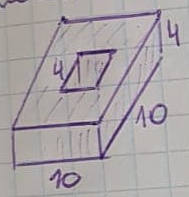 Vost = Vpier - VwycVost = 102 · 4 – 4 · 4 · 4 Vost = 100 · 4 – 64Vost = 400 – 64Vost = 336Zad. 14, str. 285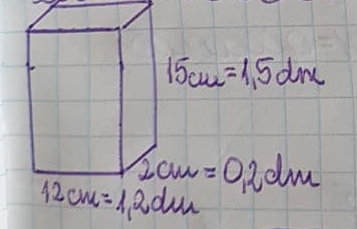 V = 1,2dm · 0,2dm · 1,5dmV = 0,24dm2 · 1,5dmV = 0,36dm3V = 0,36l               1dm3 = 1 litrZad. 5, str. 2842 · 6 – l. kr. podst. = 126 – l. kr. boczne = 6x – dł. kr. podst.x + 2 – dł. kr. bocznejobw. podst. = ?rozw.:12x + 6(x+2) = 33612x + 6x + 12 = 33618x = 336 – 1218x = 324 /:18x = 18  -  dł. kraw. posdt.obw. podst. 6 · 18 = 108Zadanie domoweĆwiczenia str. 66 – proszę przesłać mailem do 08.05.2020Bardzo proszę o sprawdzenie jakości zdjęć przed wysłaniem do mnie!!!!06.05.2020Temat: Sprawdzian pisemny (objętość i pole graniastosłupa).Podręcznik str. 283 – proszę przesłać mailem do 10.05.2020Bardzo proszę o sprawdzenie jakości zdjęć przed wysłaniem do mnie!!!!07.05.2020Temat: Potęga o wykładniku naturalnym.Przeanalizuj informacje podręcznik str. 220ann – wykładnik potęgia – podstawa potęgia1 = aa0 = 1Przykład zapisz w zeszycie str. 221(-3)4 = (-3) · (-3) · (-3) · (-3) = +81(-3)3 = (-3) · (-3) · (-3) = -27Zapamiętaj!Jeżeli liczbę dodatnią podnosimy do potęgi o wykładniku naturalnym, to otrzymujemy liczbę dodatnią.Jeżeli liczbę ujemną podnosimy do potęgi o wykładniku naturalnym parzystym, to otrzymujemy liczbę dodatnią.Jeżeli liczbę ujemną podnosimy do potęgi o wykładniku naturalnym nieparzystym, to otrzymujemy liczbę ujemną.Każda liczba różna od zera podniesiona do potęgi zerowej równa się jeden.Zero podniesione do dodatniej potęgi równa się zero.Liczba jeden podniesiona do potęgi o wykładniku naturalnym jest równa jeden.Zad. 1, str. 221(-4)3 = (-4) · (-4) · (-4) = -64(-10)0 = 1(-0,03)3 = (-0,03) · (-0,03) · (0,03) = - 0,0000270,0013 = 0,001 · 0,001 · 0,001 = 0,000000001(-1)0 = 1Zad. 4, str. 222tys. = 1 000 = 103sto tys. = 100 000 = 105miliard = 1 000 000 000 = 109Zadanie domowePodręcznik str. 221, zad. 1, 2, 3Ćwiczenia str. 51, zad. 1, 2Z tego tematu zadań mailem nie przesyłacie.